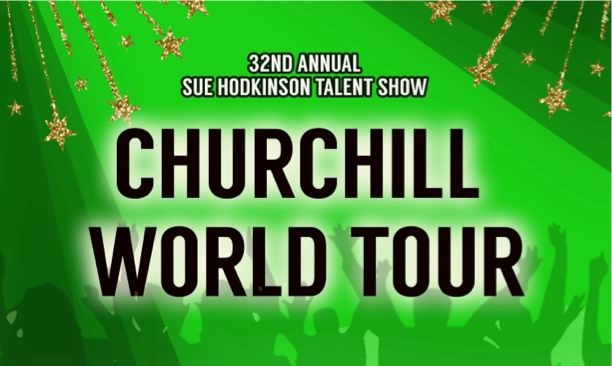 2024 Churchill Talent Show – Audition FormName of Act: ____________________________     Type of Act: Solo  /  Duet  /  GroupLength of Act: _____ minutes (maximum 3 minutes for group, 2 minutes for solos and duets) Act Description: ________________________________________________________________Song: ________________________________ by: _____________________________________Name of Adult Contact: __________________________________________________________Adult Contact Phone: _________________________ Adult Contact Email: _________________Microphones/Tables/Piano Needed for Audition: ______________________________________List of all performers:** Please return completed forms to the main office or email to alinekcox@yahoo.comLast Name First NameGradeTeacherWaiver Attached